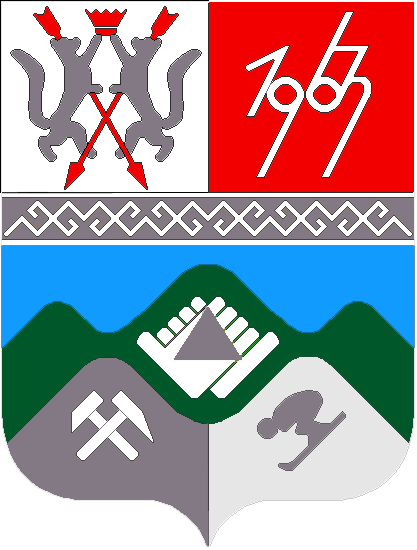 КЕМЕРОВСКАЯ ОБЛАСТЬТАШТАГОЛЬСКИЙ МУНИЦИПАЛЬНЫЙ РАЙОНАДМИНИСТРАЦИЯ  ТАШТАГОЛЬСКОГО МУНИЦИПАЛЬНОГО РАЙОНА                         ПОСТАНОВЛЕНИЕот  «20 » января 2020   № 42-п О внесении изменений в постановление администрации Таштагольского муниципального района от 27.09.2019 г. № 1253-п 		           «Об утверждении муниципальной программы «Строительство и реконструкция объектов»на 2020 - 2022 годы»В связи с добавлением мероприятия по разработке генплана с ландшафтным дизайном Школы №1, руководствуясь Федеральным законом 06.10.2003 г. №131 - ФЗ «Об общих принципах организации местного самоуправления в Российской Федерации», Уставом Муниципального образования «Таштагольский муниципальный район», администрация Таштагольского муниципального района постановляет:1.  Внести в  постановление администрации Таштагольского муниципального района от 27.09.2019 г. № 1253 - п (в редакции от «24» декабря 2019 г.  №  1644 - п) «Об утверждении муниципальной программы «Строительство и реконструкция объектов» на 2020-2022 годы» (далее Программа) следующие изменения:        1.1. В паспорте Программы «Объемы и источники финансирования муниципальной программы в целом и с разбивкой по годам ее реализации» изложить в новой редакции: «»1.2. Раздел 4. «Ресурсное обеспечение Программы» изложить в следующей редакции:                         «4. Ресурсное обеспечение Программы         Финансовые средства на реализацию Программы 2020 - 2022 годах: общий объем финансирования Программы составляет - 231 280,61497 тыс. руб., из них:местный бюджет - 36 539,867 тыс. руб.,областной бюджет - 68 471,50 тыс. руб.,федеральный бюджет - 126 269,24797 тыс. руб.За счет средств местного бюджета в объеме 36 539,867 тыс. руб. (2020 г. -  28 639,867 тыс. руб.,2021 г. - 4 000 тыс. руб., 2022 г.- 3 900 тыс. руб.), федерального бюджета в объеме 126 269,24797 тыс. руб. (2020 г. - 74 674,94797 тыс. руб., 2021 г. -  50 939,60 тыс. руб., 2022 г. - 654,70  тыс. руб.), областного бюджета в объеме  68 471,50 тыс. руб. (2020 г. -  16 792,00тыс. руб., 2021 г. - 16 268 тыс. руб.,2022 г. - 35 411,50 тыс. руб.), а также возможные иные не запрещенные законодательством источники. Возможное дополнительное финансирование в целях содействия в реализации мероприятий Программы может осуществляться из иных незапрещенных законодательством источников.Объемы ассигнований подлежат ежегодному уточнению, исходя из возможностей местного бюджета на соответствующий финансовый год».     1.3. Раздел 7. «Программные мероприятия» изложить в следующей редакции:«7. Программные мероприятия                                                                                                                                 ».2. Пресс-секретарю Главы Таштагольского муниципального района (М.Л. Кустовой) настоящее постановление разместить на официальном сайте администрации Таштагольского муниципального района в информационно - телекоммуникационной сети «Интернет».3. Контроль за выполнением постановления  возложить на заместителя Главы Таштагольского муниципального района Д.О. Колмогорова. 4. Настоящее постановление вступает в силу с момента подписания, и распространяет действия на правоотношения, возникшие с 01.01.2020 г.  ГлаваТаштагольского муниципального  района                                     В.Н. МакутаОбъемы и источники финансирования муниципальной программы в целом и с разбивкой по годам ее реализации В 2020 - 2022 годах общий объем финансирования Программы составляет - 231 280,61497 тыс. руб., из них:местный бюджет - 36 539,867 тыс. руб.,областной бюджет - 68 471,50 тыс. руб.,федеральный бюджет - 126 269,24797 тыс. руб.За счет средств местного бюджета в объеме 36 539,867 тыс. руб. (2020 г. -  28 639,867 тыс. руб.,2021 г. - 4 000 тыс. руб., 2022 г.- 3 900 тыс. руб.), федерального бюджета в объеме 126 269,24797 тыс. руб. (2020 г. - 74 674,94797 тыс. руб., 2021 г. -  50 939,60 тыс. руб., 2022 г. - 654,70  тыс. руб.), областного бюджета в объеме  68 471,50 тыс. руб. (2020 г. -  16 792,00тыс. руб., 2021 г. - 16 268 тыс. руб.,2022 г. - 35 411,50 тыс. руб.), а также возможные иные не запрещенные законодательством источники.Наименование мероприятия; источники финансированияОбъем финансовых ресурсов, тыс. руб.Объем финансовых ресурсов, тыс. руб.Объем финансовых ресурсов, тыс. руб.Объем финансовых ресурсов, тыс. руб.Всего2020 г.2021 г.2022 г.Капитальный ремонт МБОУ «Средняя общеобразовательная школа №9», проектирование МБОУ «Средняя общеобразовательная школа №11»8 911,8678 911,86700Местный бюджет8 911,8678 911,86700Разработка генплана с ландшафтным дизайном Школы №1588, 55971588, 5597100Местный бюджет588, 55971588, 5597100Обеспечение жильем социальных категорий граждан, установленных законодательством Кемеровской области 22 692,108564,107064,007064,00Местный бюджет1 5001 50000Областной бюджет21 192,107064,107064,007064,00Приобретение жилья для социально-незащищенных категорий граждан (инвалиды и семьи, имеющие детей-инвалидов, иные категории граждан) в целях исполнения судебных решений3 0003 00000Местный бюджет3 0003 00000Обеспечение мероприятий по переселению граждан из аварийного жилищного фонда, за счет средств, поступивших от Фонда содействия реформирования169 620,6126683 748,1438157 524,9552528 347,51360Средства фонда122 341,2479774 020,2479748 321,000Областной бюджет47 279,364699 727,895849 203,9552528 347,51360Обеспечение жильем отдельных категорий граждан, установленных Федеральным законом от 24 ноября 1995 года №181-ФЗ «О социальной защите инвалидов в Российской Федерации»2 618,60654,701963,900Федеральный бюджет2 618,60654,701963,900Обеспечение жильем отдельных категорий граждан, установленных Федеральным законом от 12 января 1995 года №5-ФЗ «О ветеранах»1 309,400654,70654,70Федеральный бюджет1 309,400654,70654,70Проектирование реконструкции болерной с прокладкой сетей в пгт. Шерегеш по ул. Дзержинского6 5006 50000Местный бюджет6 5006 50000Проектирование и строительство многоквартирных домовна территории Таштагольского муниципального района8 6003 0002 6003 000Местный бюджет8 6003 0002 6003 000Проектирование и строительство объектов социальной сферы (больницы, школы, д/сады, общежития и т.д.)4 139,440294 139,4402900Местный бюджет4 139,440294 139,4402900Выполнение инженерно - геодезических изысканий и проекта планировки и межевания при строительстве многоквартирных домов2 0001 0001 400900Местный бюджет2 0001 0001 400900Итого по программе:231 280,61497120 106,8149771 207,6039 966,20Местный бюджет36 539,86728 639,8674 0003 900Областной бюджет68 471,5016 792,0016 26835 411,50Федеральный бюджет126 269,2479774 674,9479750 939,60654,70